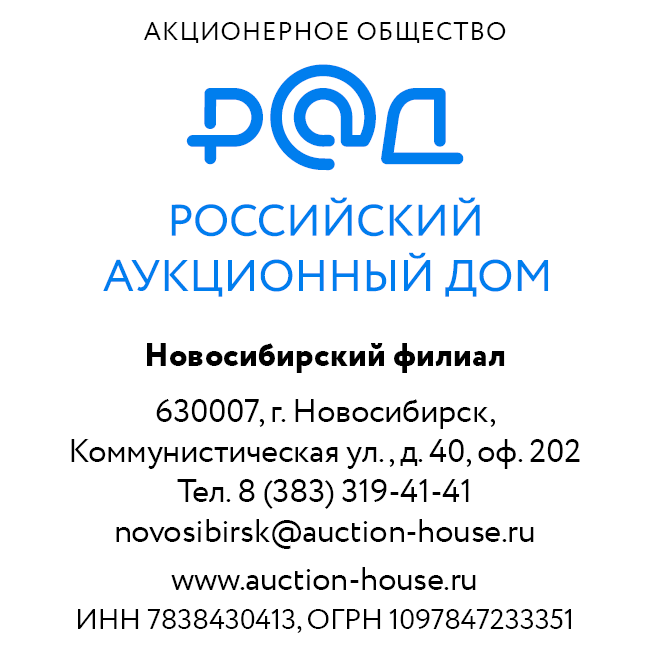 03.08.2022 №2022-08-46Об изменении даты проведения торговВнести изменения в условия электронного аукциона (РАД-299967) по продаже Единственного лота, единым лотом: - 11 земельных участков общей площадью 8 000 кв. м., находящиеся по адресу: Краснодарский край, г. Сочи, поселок Красная Поляна., общей площадью 8 000 кв. м, категория земель "Земли населенных пунктов" , виды разрешенного использования: Для ведения личного подсобного хозяйства (приусадебный земельный участок): 23:49:0420002:150 площадью 775 кв. м.; 23:49:0420002:151 площадью 676 кв. м.; 23:49:0420002:152 площадью 999 кв. м.; 23:49:0420002:153 площадью 757 кв. м.; 23:49:0420002:154 площадью 793 кв. м.; 23:49:0420002:155 площадью 500 кв. м.; 23:49:0420002:156 площадью 500 кв. м.; 23:49:0420002:157 площадью 828 кв. м.; 23:49:0420002:158 площадью 506 кв. м.; 23:49:0420002:159 площадью 982 кв. м.; 23:49:0420002:160 площадью 684 кв. м.Сроки приема заявок и задатков, перечисляемых претендентами, на участие в торгах продлить до 05.09.2022 г. до 18-00 ч. (время – московское). Установить, что определение участников торгов и оформление протокола определения участников торгов осуществляется 06.09.2022 г до 12-00 ч. (время – московское). Установить, что проведение аукциона осуществляется 07.09.2022 г. с 08-00 ч. до 09:00 ч. (время – московское). Установить, что подведение итогов аукциона и оформление протокола итогов торгов осуществляется 07.09.2022 г. в 12-00 ч. (время - московское). Остальные условия проведения аукциона, не затронутые настоящим информационным сообщением, остаются неизменными. Директор филиала				                                                Лепихин А.И.  